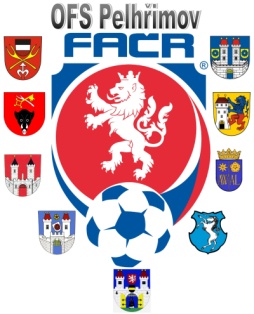 )Zahájení disciplinárního řízení Datum: 15.10.2018DK OFS:Král David (89061792), Rohozná, č. utkání 2018613A3A0903Novotný Michal (95031114), Častrov, č. utkání 2018613A3A0903Eremka Šimon (92032605), AFC HU, č. utkání 2018623A3A0902							Václav Hrkal							předseda DK OFS